CUADROS DE BONOS EN DOLARES – INFORME SEMANAL 23/08/2019SOBERANOS EN DÓLARES - PRECIOS EN PESOS ($ 56.0606)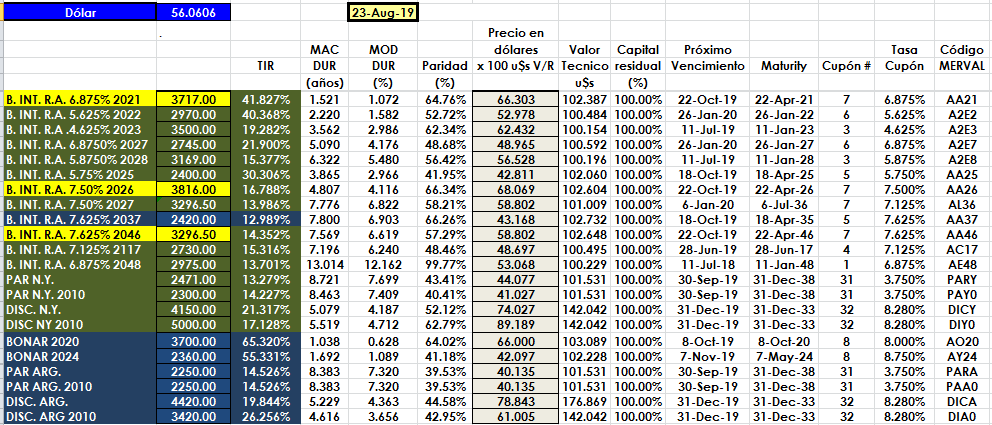 PRECIOS EN DÓLARES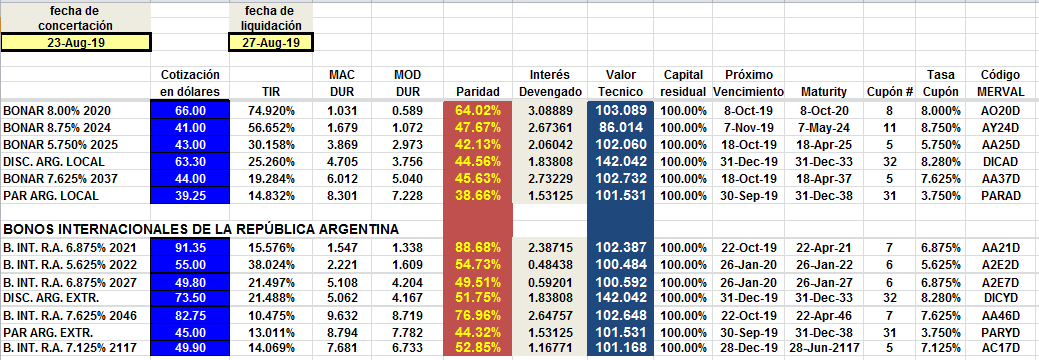 